  Сценарий  занятия  по  дополнительному образованию 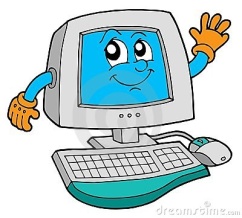 «Формирование основ компьютерной грамотности»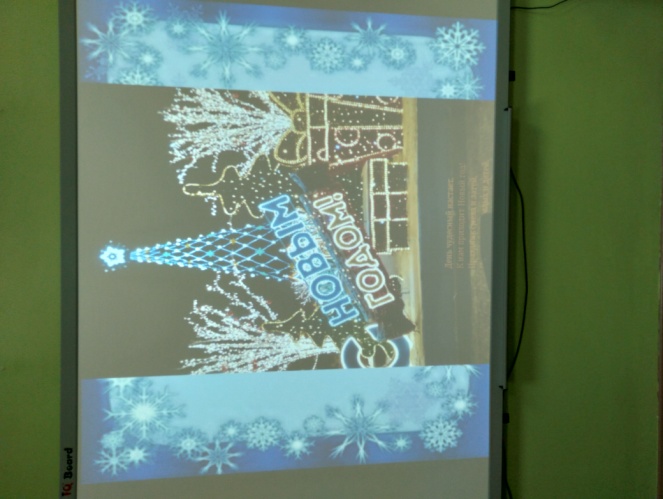 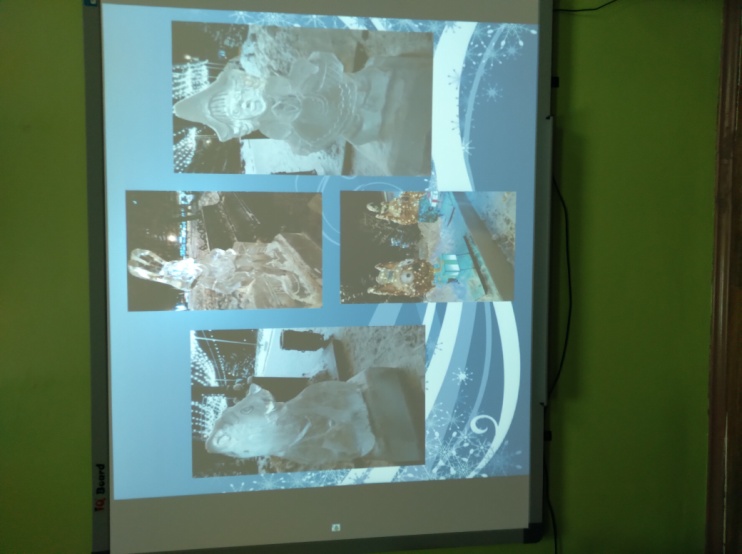 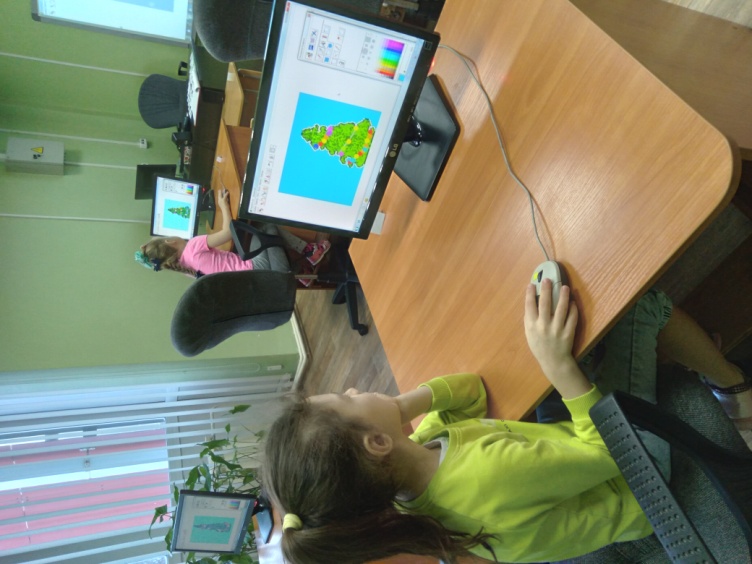 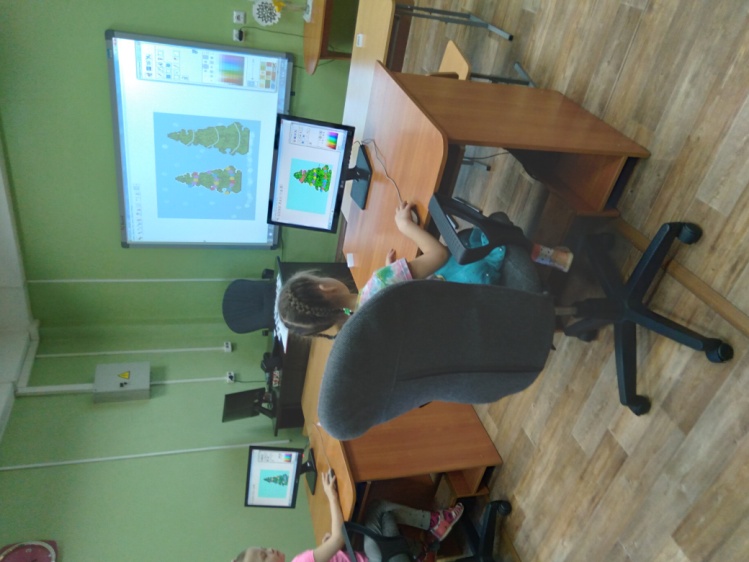 ВремяЯнварь 2 неделя  Тема   «Новогодний  Иркутск»ЦелиСоздание у детей радостного настроения;Формирование чувства патриотизма,  любви к своему городу, желание сохранять его красоту; Освоение графики  альбома Перволого,  создание рисунка.Создание у детей радостного настроения;Формирование чувства патриотизма,  любви к своему городу, желание сохранять его красоту; Освоение графики  альбома Перволого,  создание рисунка.План занятия                           Деятельность  детейПлан занятия                           Деятельность  детейПлан занятия                           Деятельность  детей1 частьПросмотр  презентации    «Новогодний  Иркутск»Рассказы  детей  по фотографиям2 частьСоздание компьютерного рисунка «Наряжаем  ёлку»Самостоятельная работа детей  за компьютерами в программе ПервоЛого.